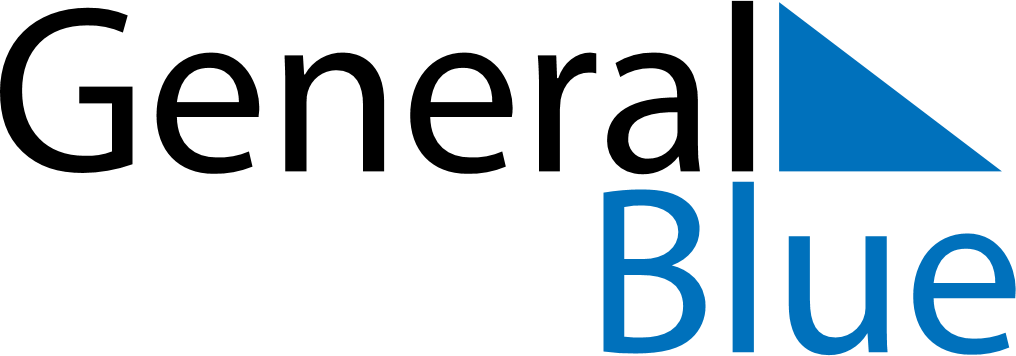 December 2024December 2024December 2024December 2024December 2024December 2024Suchedniow, Swietokrzyskie, PolandSuchedniow, Swietokrzyskie, PolandSuchedniow, Swietokrzyskie, PolandSuchedniow, Swietokrzyskie, PolandSuchedniow, Swietokrzyskie, PolandSuchedniow, Swietokrzyskie, PolandSunday Monday Tuesday Wednesday Thursday Friday Saturday 1 2 3 4 5 6 7 Sunrise: 7:18 AM Sunset: 3:33 PM Daylight: 8 hours and 15 minutes. Sunrise: 7:19 AM Sunset: 3:32 PM Daylight: 8 hours and 13 minutes. Sunrise: 7:20 AM Sunset: 3:32 PM Daylight: 8 hours and 11 minutes. Sunrise: 7:22 AM Sunset: 3:31 PM Daylight: 8 hours and 9 minutes. Sunrise: 7:23 AM Sunset: 3:31 PM Daylight: 8 hours and 7 minutes. Sunrise: 7:24 AM Sunset: 3:30 PM Daylight: 8 hours and 6 minutes. Sunrise: 7:25 AM Sunset: 3:30 PM Daylight: 8 hours and 4 minutes. 8 9 10 11 12 13 14 Sunrise: 7:26 AM Sunset: 3:30 PM Daylight: 8 hours and 3 minutes. Sunrise: 7:27 AM Sunset: 3:30 PM Daylight: 8 hours and 2 minutes. Sunrise: 7:29 AM Sunset: 3:29 PM Daylight: 8 hours and 0 minutes. Sunrise: 7:30 AM Sunset: 3:29 PM Daylight: 7 hours and 59 minutes. Sunrise: 7:31 AM Sunset: 3:29 PM Daylight: 7 hours and 58 minutes. Sunrise: 7:31 AM Sunset: 3:29 PM Daylight: 7 hours and 57 minutes. Sunrise: 7:32 AM Sunset: 3:29 PM Daylight: 7 hours and 56 minutes. 15 16 17 18 19 20 21 Sunrise: 7:33 AM Sunset: 3:29 PM Daylight: 7 hours and 56 minutes. Sunrise: 7:34 AM Sunset: 3:30 PM Daylight: 7 hours and 55 minutes. Sunrise: 7:35 AM Sunset: 3:30 PM Daylight: 7 hours and 55 minutes. Sunrise: 7:35 AM Sunset: 3:30 PM Daylight: 7 hours and 54 minutes. Sunrise: 7:36 AM Sunset: 3:30 PM Daylight: 7 hours and 54 minutes. Sunrise: 7:37 AM Sunset: 3:31 PM Daylight: 7 hours and 54 minutes. Sunrise: 7:37 AM Sunset: 3:31 PM Daylight: 7 hours and 54 minutes. 22 23 24 25 26 27 28 Sunrise: 7:38 AM Sunset: 3:32 PM Daylight: 7 hours and 54 minutes. Sunrise: 7:38 AM Sunset: 3:32 PM Daylight: 7 hours and 54 minutes. Sunrise: 7:39 AM Sunset: 3:33 PM Daylight: 7 hours and 54 minutes. Sunrise: 7:39 AM Sunset: 3:34 PM Daylight: 7 hours and 54 minutes. Sunrise: 7:39 AM Sunset: 3:34 PM Daylight: 7 hours and 55 minutes. Sunrise: 7:39 AM Sunset: 3:35 PM Daylight: 7 hours and 55 minutes. Sunrise: 7:39 AM Sunset: 3:36 PM Daylight: 7 hours and 56 minutes. 29 30 31 Sunrise: 7:40 AM Sunset: 3:37 PM Daylight: 7 hours and 57 minutes. Sunrise: 7:40 AM Sunset: 3:38 PM Daylight: 7 hours and 58 minutes. Sunrise: 7:40 AM Sunset: 3:39 PM Daylight: 7 hours and 58 minutes. 